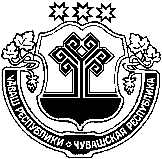       	 Руководствуясь статьей 25 Уголовно-исполнительного кодекса Российской Федерации, администрация Убеевского сельского поселения Красноармейского района                          п о с т а н о в л я е т:    	1. Установить по согласованию с уголовно-исполнительной инспекцией по Красноармейскому району следующий перечень объектов для отбывания обязательных работ осужденными:             2. Определить следующие виды обязательных работ для отбывания на территории Убеевского сельского поселения: 	- уборка, благоустройство и озеленение территорий населенных пунктов;  	- работа по экологическому оздоровлению местности, земляные озеленительные работы по обработке кустарников, деревьев и газонов. 	3. Настоящее постановление опубликовать в периодическом печатном издании «Вестник Убеевского сельского поселения».          Глава Убеевского      сельского поселения				                                Н.И.ДимитриеваЧĂВАШ  РЕСПУБЛИКИКРАСНОАРМЕЙСКИ РАЙОНĚЧУВАШСКАЯ РЕСПУБЛИКА КРАСНОАРМЕЙСКИЙ РАЙОН             УПИ ЯЛ ПОСЕЛЕНИЙĚН АДМИНИСТРАЦИЙĚ ЙЫШĂНУ  2020.05.21        № 36Упи салиАДМИНИСТРАЦИЯУБЕЕВСКОГОСЕЛЬСКОГО ПОСЕЛЕНИЯ ПОСТАНОВЛЕНИЕ21.05. 2021    №  36с. УбеевоОб определении  вида и перечня объектов для отбывания  обязательных работ№ № ппНаименование объектов на территории сельского поселения  1Убеевский центр досуга2Сквер им. Я.А.Абрамова3Стадион с. Убеево4кладбища с. Убеево, д. Байсубино, д. Досаево5Площадки для накопления ТКО в с. Убеево, д. Байсубино, д. Досаево, д. Кирегаси, д. В.Кожары, д. Н. Кожары, д. Н.Игити, д. Янмурзино